Химия, 8 класс«Ракетные двигатели и химические реакции»Центр «Авиация и космонавтика» на ВДНХРакетные двигатели инженеры называют сердцем ракеты. И это вполне оправданно. Именно реактивная струя, которая образуется в сопле в результате химической реакции, позволяет преодолеть земное притяжение и отправить космический аппарат в орбитальное или межпланетное путешествие. Сегодня на уроке мы узнаем чуть больше о ракетных двигателях, а также вспомним, что такое химическая реакция!Вы находитесь в Центре «Авиация и космонавтика» на ВДНХ. Он посвящен истории космонавтики, самой разной космической технике, в том числе и ракетным двигателям.Задание 1. ВводноеДавайте вспомним определение реакции горения. Из слов, представленных ниже, составьте определение. Количество слов избыточно.Слова для составления определения: реакции, с, теплоты, протекающие, выделением, света, и, излучениемРеакции горения – это __________________________________________________________________________________________________________________________________________________________________________________Пройдите в начало экспозиции. Справа находится часть экспозиции, посвященной первым наработкам ракетных двигателей. В скрытой части* экспозиции найдите информацию о двигателе ОРМ-1.Данный двигатель стал первым образцом советских ракетных двигателей.*Скрытая экспозиция – часть экспозиции музея, которая находится в выдвижных ящиках.Задание 2.Внимательно прочитайте информацию о двигателе. В таблице отметьте, верными ли являются приведенные там утверждения или нет. Затем исправьте неверные утверждения, используя информацию о двигателе ОРМ-1 в экспозиции.В этом же месте найдите информацию о двигателе ОРМ-50.Данный двигатель также является одним из первых двигателей в истории нашей космонавтики. Работа над такими маломощными двигателями определила наше преимущество в ракетном двигателестроении на долгие годы.Задание № 3.Внимательно изучите представленную информацию. Ответьте на вопросы ниже.Какой была тяга двигателя ОРМ-50? _________________________________На каком топливе работал двигатель ОРМ-50?___________________________________________________________________________________________Каким был диаметр критического сечения сопла двигателя ОРМ-50?________________________________________________________________________Найдите на первом этаже экспозиции натурный образец жидкостного ракетного двигателя РД-107а/РД-108а.Указанные двигатели являются одними из самых выдающихся двигателей в истории человечества. Их модификации до сих пор не имеют аналогов в мире.Задание 4.Указанные двигатели работают на двухкомпонентном топливе – жидком кислороде и керосине. Ниже показан один из примеров уравнения реакции горения топлива. Определите минимальные правильные значения коэффициентов a, b, c, d, чтобы уравнение стало верным.a×C8H18 +b×O2 = c×CO2 + d×H2O	Место для расчетовПравильное уравнение: _____________________________________________В этом же зале найдите двигательную установку системы аварийного спасения.Система аварийного спасения – одна из отличительных особенностей отечественной пилотируемой космонавтики, где всегда делался упор на безопасность космонавтов.Задание 5.Внимательно изучите этикетаж*. Опишите состав системы аварийного спасения (САС). Затем обозначьте части САС на представленной ниже схеме.*Этикетаж – информационная табличка около экспоната.САС состоит из: _______________________________________________________________________________________________________________________________________________________________________________________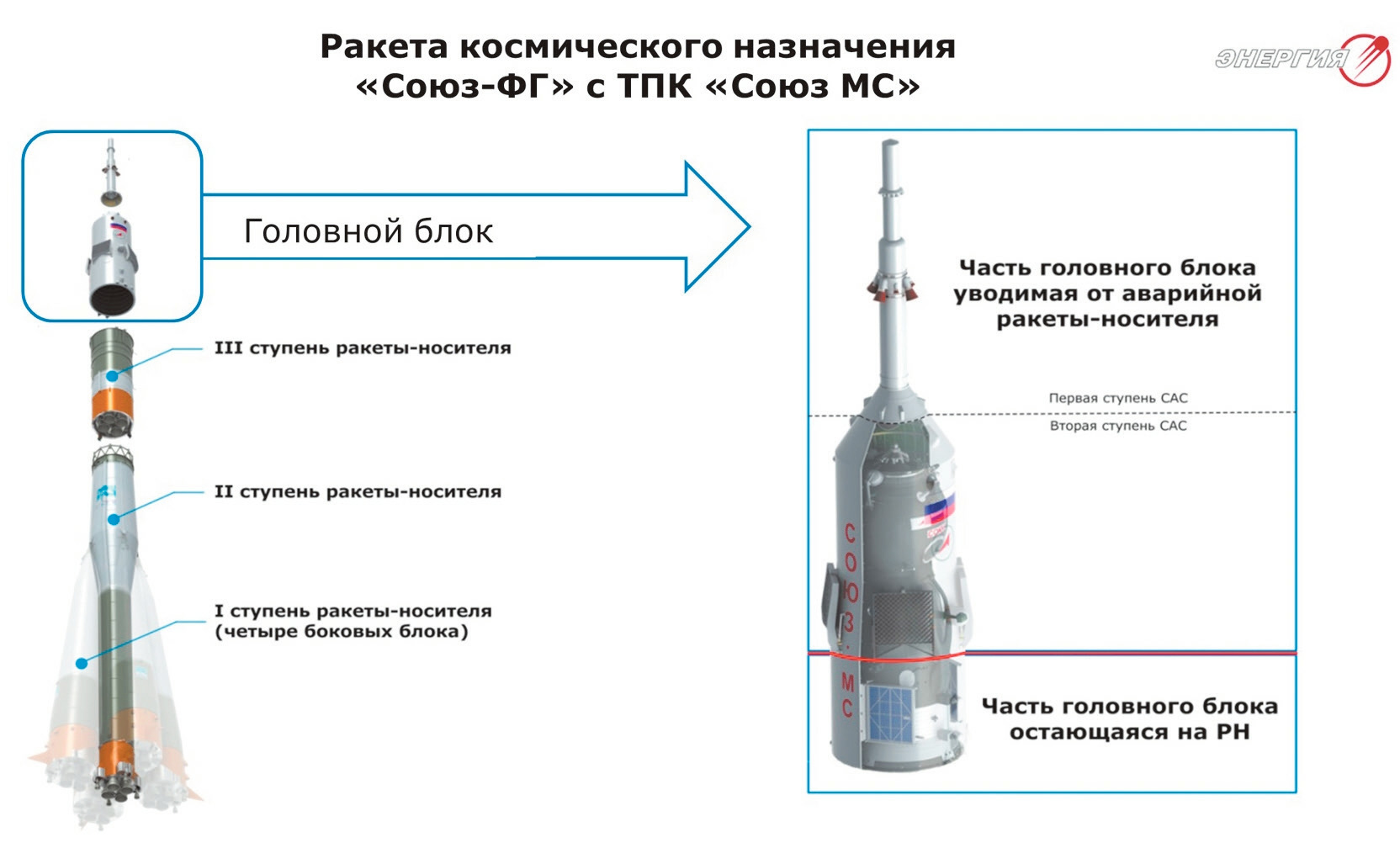 Схема САС. Источник: РКК «Энергия»Сегодня на уроке мы узнали об истории отечественного ракетного двигателестроения, а также вспомнили, что такое химическая реакция.Задание № 6Продукт урока: информационная брошюра «Советское ракетное двигателестроение».Вам необходимо создать информационную брошюру о двигателях, о которых вы узнали на уроке. Примерный план рассказа о каждом двигателе:
Когда двигатель был создан?На каком топливе работает?Схематичное изображение двигателя.УтверждениеВерноНеверноОРМ-1 – не первый опытный реактивный двигательДвигатель работал на азоттетроксид-толуоловом жидком топливеДвигатель был изготовлен в 1931 годуСопла имели критические сечения 10, 15 и 30 ммНеверное утверждениеИсправленное утверждение